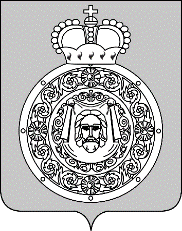 Администрациягородского округа Воскресенск Московской областиП О С Т А Н О В Л Е Н И Е__________________ № ________________О внесении изменения в муниципальную программу «Развитие институтов гражданского общества, повышение эффективности местного самоуправления и реализации молодежной политики», утвержденную постановлением Администрации городского округа Воскресенск Московской области от 22.11.2019 № 14 (с изменениями от 28.02.2020 № 747, от 08.04.2020 № 1393, от 15.05.2020 № 1650, от 08.06.2020 № 1939, от 19.06.2020 № 2046, от 17.08.2020 № 2739, от 11.09.2020 № 3290, от 11.11.2020 № 4217, от 14.01.2021 № 64, от 16.02.2021 № 559, от 12.03.2021 № 946, от 12.04.2021 № 1534, от 17.06.2021 № 2689)В соответствии со статьей 179 Бюджетного кодекса РФ и Порядком разработки и реализации муниципальных программ городского округа Воскресенск Московской области, утвержденным постановлением Администрации городского округа Воскресенск Московской области от 18.11.2019    № 10, а также в связи с изменение объемом бюджетных ассигнованийПОСТАНОВЛЯЮ:1. Внести в муниципальную программу «Развитие институтов гражданского общества, повышение эффективности местного самоуправления и реализации молодежной политики», утвержденную постановлением Администрации городского округа Воскресенск Московской области от 22.11.2019 № 14 (с изменениями от 28.02.2020 № 747, от 08.04.2020 № 1393, от 15.05.2020 № 1650, от 08.06.2020 № 1939, от 19.06.2020 № 2046, от 17.08.2020 № 2739, от 11.09.2020 № 3290,               от 11.11.2020 № 4217, от 14.01.2021 № 64, от 16.02.2021 № 559, от 12.03.2021 № 946, от 12.04.2021 № 1534, от 17.06.2021 № 2689), следующие изменения:1.1. Приложение 1 «Планируемые результаты реализации муниципальной программы «Развитие институтов гражданского общества, повышение эффективности местного самоуправления и реализации молодежной политики» изложить в редакции согласно приложению 1 к настоящему постановлению;1.2. Приложение 1 к подпрограмме 1 «Перечень мероприятий подпрограммы 1 «Развитие системы информирования населения о деятельности органов местного самоуправления Москов-ской области, создание доступной современной медиасреды» муниципальной программы «Развитие институтов гражданского общества, повышение эффективности местного самоуправления и  реализации молодежной политики» изложить в редакции согласно приложению 2 к настоящему постановлению;1.3. Паспорт подпрограммы 3 «Эффективное местное самоуправление» муниципальной программы «Развитие институтов гражданского общества, повышение эффективности местного самоуправления и реализации молодежной политики» изложить в редакции согласно приложению 3 к настоящему постановлению;1.4. Приложение 1 к подпрограмме 3 «Перечень мероприятий подпрограммы 3 «Эффективное местное самоуправление» муниципальной программы «Развитие институтов гражданского общества, повышение эффективности местного самоуправления и реализации молодежной политики» изложить в редакции согласно приложению 4 к настоящему постановлению;1.5. Приложение 2 к подпрограмме 3 «Перечень проектов, реализуемых в рамках мероприятия 07.01. «Реализация проектов граждан, сформированных в рамках практик инициативного бюджетирования» основного мероприятия 07. Реализация практик инициативного бюджетирования на территории муниципальных образований Московской области подпрограммы III «Эффективное местное самоуправление Московской области» муниципальной программы «Развитие институтов гражданского общества, повышение эффективности местного самоуправления и  реализации молодежной политики» изложить в редакции согласно приложению 5 к настоящему постановлению.2. Опубликовать настоящее постановление в газете «Наше слово» и разместить на официальном сайте городского округа Воскресенск Московской области.3. Контроль за исполнением настоящего постановления возложить на первого заместителя Главы Администрации городского округа Воскресенск Сайкину О.В.Глава городского округа Воскресенск                                                                            А.В. БолотниковПриложение 1к постановлению Администрациигородского округа ВоскресенскМосковской области                                                                                                                                                                                            от________________№___________                                                                                                                                                                                                                                   Приложение 1к муниципальной программе«Развитие институтов гражданского общества, повышение эффективности местного самоуправления и реализации молодежной политики»Планируемые результаты реализации муниципальной программы «Развитие институтов гражданского общества, повышение эффективности местного самоуправления и реализации молодежной политики»Приложение 2к постановлению Администрациигородского округа ВоскресенскМосковской области                                                                                                                                                                                            от________________№___________Приложение 1к подпрограмме I«Развитие системы информирования населения о деятельностиорганов местного самоуправления Московской области,создание доступной современной медиасреды»Перечень мероприятий подпрограммы I «Развитие системы информирования населения о деятельности органов местного самоуправленияМосковской области, создание доступной современной медиасреды»Приложение 3к постановлению Администрациигородского округа ВоскресенскМосковской области                                                                                                                                                                                            от________________№___________Приложение 8к муниципальной программе«Развитие институтов гражданского общества, повышение эффективности местного самоуправления и реализации молодежной политики»Подпрограмма III «Эффективное местное самоуправление Московской области»Паспорт подпрограммы III «Эффективное местное самоуправление Московской области»Приложение 4к постановлению Администрациигородского округа ВоскресенскМосковской области                                                                                                                                                                                            от________________№___________Приложение 1к подпрограмме III«Эффективное местное самоуправление Московской области»Перечень мероприятий подпрограммы III «Эффективное местное самоуправление Московской области»Приложение 5к постановлению Администрациигородского округа ВоскресенскМосковской области                                                                                                                                                                                            от________________№___________Приложение 2к подпрограмме III«Эффективное местное самоуправление Московской области»Перечень проектов, реализуемых в рамках мероприятия 07. 01. «Реализация проектов граждан, сформированных в рамках практик инициативного бюджетирования» основного мероприятия 07. Реализация практик инициативного бюджетирования на территории муниципальных образований Московской области подпрограммы III «Эффективное местное самоуправление Московской области»№ п/пПоказатели реализации муниципальной программыТип показателяЕдиница измеренияБазовое значение на начало реализации подпрограммыПланируемое значение показателя по годам реализацииПланируемое значение показателя по годам реализацииПланируемое значение показателя по годам реализацииПланируемое значение показателя по годам реализацииПланируемое значение показателя по годам реализацииПланируемое значение показателя по годам реализацииПланируемое значение показателя по годам реализацииПланируемое значение показателя по годам реализацииПланируемое значение показателя по годам реализацииПланируемое значение показателя по годам реализацииПланируемое значение показателя по годам реализацииПланируемое значение показателя по годам реализации№ основного мероприятия в перечне мероприятий подпрограммы№ п/пПоказатели реализации муниципальной программыТип показателяЕдиница измеренияБазовое значение на начало реализации подпрограммы202020212022202320242024202420242025202520252025№ основного мероприятия в перечне мероприятий подпрограммы1234567891010101011111111121Подпрограмма I «Развитие системы информирования населения о деятельности органов местного самоуправления Московской области, создание доступной современной медиасреды»Подпрограмма I «Развитие системы информирования населения о деятельности органов местного самоуправления Московской области, создание доступной современной медиасреды»Подпрограмма I «Развитие системы информирования населения о деятельности органов местного самоуправления Московской области, создание доступной современной медиасреды»Подпрограмма I «Развитие системы информирования населения о деятельности органов местного самоуправления Московской области, создание доступной современной медиасреды»Подпрограмма I «Развитие системы информирования населения о деятельности органов местного самоуправления Московской области, создание доступной современной медиасреды»Подпрограмма I «Развитие системы информирования населения о деятельности органов местного самоуправления Московской области, создание доступной современной медиасреды»Подпрограмма I «Развитие системы информирования населения о деятельности органов местного самоуправления Московской области, создание доступной современной медиасреды»Подпрограмма I «Развитие системы информирования населения о деятельности органов местного самоуправления Московской области, создание доступной современной медиасреды»Подпрограмма I «Развитие системы информирования населения о деятельности органов местного самоуправления Московской области, создание доступной современной медиасреды»Подпрограмма I «Развитие системы информирования населения о деятельности органов местного самоуправления Московской области, создание доступной современной медиасреды»Подпрограмма I «Развитие системы информирования населения о деятельности органов местного самоуправления Московской области, создание доступной современной медиасреды»Подпрограмма I «Развитие системы информирования населения о деятельности органов местного самоуправления Московской области, создание доступной современной медиасреды»Подпрограмма I «Развитие системы информирования населения о деятельности органов местного самоуправления Московской области, создание доступной современной медиасреды»Подпрограмма I «Развитие системы информирования населения о деятельности органов местного самоуправления Московской области, создание доступной современной медиасреды»Подпрограмма I «Развитие системы информирования населения о деятельности органов местного самоуправления Московской области, создание доступной современной медиасреды»Подпрограмма I «Развитие системы информирования населения о деятельности органов местного самоуправления Московской области, создание доступной современной медиасреды»Подпрограмма I «Развитие системы информирования населения о деятельности органов местного самоуправления Московской области, создание доступной современной медиасреды»1.1Уровень информированности населения в социальных сетяхРейтинг-45балл7,98,088,08,08,08,08,08,08,08,08,08,0021.2Информирование населения через СМИРейтинг-45%100728,94110110,1110,2110,3110,3110,3110,3110,4110,4110,4110,4011.3Наличие незаконных рекламных конструкций, установленных на территории муниципального образованияПоказатель ГП: Увеличение доли фактических мест установки рекламных конструкций, соответствующих утвержденным схемам размещения рекламных конструкций на территории муниципальных образований Московской области%0000000000000071.4Наличие задолженности в муниципальный бюджет по платежам за установку и эксплуатацию рекламных конструкцийПоказатель ГП: Увеличение доли фактических мест установки рекламных конструкций, соответствующих утвержденным схемам размещения рекламных конструкций на территории муниципальных образований Московской области%8,3000000000000071.5Уровень информированности населения в средствах массовой информацииРейтинг-50единиц7 376,6753 863,8-----------Показатель с 2021 года не мониторится2Подпрограмма IV «Молодежь Подмосковья»Подпрограмма IV «Молодежь Подмосковья»Подпрограмма IV «Молодежь Подмосковья»Подпрограмма IV «Молодежь Подмосковья»Подпрограмма IV «Молодежь Подмосковья»Подпрограмма IV «Молодежь Подмосковья»Подпрограмма IV «Молодежь Подмосковья»Подпрограмма IV «Молодежь Подмосковья»Подпрограмма IV «Молодежь Подмосковья»Подпрограмма IV «Молодежь Подмосковья»Подпрограмма IV «Молодежь Подмосковья»Подпрограмма IV «Молодежь Подмосковья»Подпрограмма IV «Молодежь Подмосковья»Подпрограмма IV «Молодежь Подмосковья»Подпрограмма IV «Молодежь Подмосковья»Подпрограмма IV «Молодежь Подмосковья»Подпрограмма IV «Молодежь Подмосковья»2.1Доля молодежи, задействованной в мероприятиях по вовлечению в творческую деятельность, %Показатель государственной программы Московской областичеловек30333639424545454545010101012.2Количество специалистов, работающих в сфере молодежной политики, принявших участие в мероприятиях по обучению, переобучению, повышению квалификации и обмену опытомОтраслевойчеловек1523--------Показатель с 2021 года не мониторитсяПоказатель с 2021 года не мониторитсяПоказатель с 2021 года не мониторитсяПоказатель с 2021 года не мониторится2.3Доля граждан, вовлеченных в добровольческую деятельностьСоглашение с ФОИВ (региональный проект)%816--------Показатель с 2021 года не мониторитсяПоказатель с 2021 года не мониторитсяПоказатель с 2021 года не мониторитсяПоказатель с 2021 года не мониторится2.4Количество молодых граждан, принявших участие в областных мероприятиях по гражданско-патриотическому, духовно-нравственному воспитаниюОтраслевой%10001200--------Показатель с 2021 года не мониторитсяПоказатель с 2021 года не мониторитсяПоказатель с 2021 года не мониторитсяПоказатель с 2021 года не мониторится2.5Работай с молодежьюРейтинг-50балл1000--------Показатель с 2021 года не мониторитсяПоказатель с 2021 года не мониторитсяПоказатель с 2021 года не мониторитсяПоказатель с 2021 года не мониторится3Подпрограмма VI «Развитие туризма в Московской области»Подпрограмма VI «Развитие туризма в Московской области»Подпрограмма VI «Развитие туризма в Московской области»Подпрограмма VI «Развитие туризма в Московской области»Подпрограмма VI «Развитие туризма в Московской области»Подпрограмма VI «Развитие туризма в Московской области»Подпрограмма VI «Развитие туризма в Московской области»Подпрограмма VI «Развитие туризма в Московской области»Подпрограмма VI «Развитие туризма в Московской области»Подпрограмма VI «Развитие туризма в Московской области»Подпрограмма VI «Развитие туризма в Московской области»Подпрограмма VI «Развитие туризма в Московской области»Подпрограмма VI «Развитие туризма в Московской области»Подпрограмма VI «Развитие туризма в Московской области»Подпрограмма VI «Развитие туризма в Московской области»Подпрограмма VI «Развитие туризма в Московской области»Подпрограмма VI «Развитие туризма в Московской области»3.1Целевой показатель 1Туристский поток в Московскую областьОтраслевойчеловек-13016019020020020020020020020020001013.2Целевой показатель  2Численность лиц, размещенных в коллективных средствах размещенияОтраслевой человек-26326326326326326326326326326326301013.3Целевой показатель  3Объем платных туристских услуг, оказанных населениюОтраслевойМлн.руб.-0,910,961,011,061,061,061,061,061,061,061,0601014Подпрограмма III «Эффективное местное самоуправление Московской области»Подпрограмма III «Эффективное местное самоуправление Московской области»Подпрограмма III «Эффективное местное самоуправление Московской области»Подпрограмма III «Эффективное местное самоуправление Московской области»Подпрограмма III «Эффективное местное самоуправление Московской области»Подпрограмма III «Эффективное местное самоуправление Московской области»Подпрограмма III «Эффективное местное самоуправление Московской области»Подпрограмма III «Эффективное местное самоуправление Московской области»Подпрограмма III «Эффективное местное самоуправление Московской области»Подпрограмма III «Эффективное местное самоуправление Московской области»Подпрограмма III «Эффективное местное самоуправление Московской области»Подпрограмма III «Эффективное местное самоуправление Московской области»Подпрограмма III «Эффективное местное самоуправление Московской области»Подпрограмма III «Эффективное местное самоуправление Московской области»Подпрограмма III «Эффективное местное самоуправление Московской области»Подпрограмма III «Эффективное местное самоуправление Московской области»Подпрограмма III «Эффективное местное самоуправление Московской области»4.1Целевой показатель 1Количество проектов, реализованных на основании заявок жителей Московской области в рамках применения практик инициативного бюджетированияОтраслевой Ед.0127--------0707075.                                                       Подпрограмма VII «Развитие добровольчества (волонтерства) Московской области»                                                       Подпрограмма VII «Развитие добровольчества (волонтерства) Московской области»                                                       Подпрограмма VII «Развитие добровольчества (волонтерства) Московской области»                                                       Подпрограмма VII «Развитие добровольчества (волонтерства) Московской области»                                                       Подпрограмма VII «Развитие добровольчества (волонтерства) Московской области»                                                       Подпрограмма VII «Развитие добровольчества (волонтерства) Московской области»                                                       Подпрограмма VII «Развитие добровольчества (волонтерства) Московской области»                                                       Подпрограмма VII «Развитие добровольчества (волонтерства) Московской области»                                                       Подпрограмма VII «Развитие добровольчества (волонтерства) Московской области»                                                       Подпрограмма VII «Развитие добровольчества (волонтерства) Московской области»                                                       Подпрограмма VII «Развитие добровольчества (волонтерства) Московской области»                                                       Подпрограмма VII «Развитие добровольчества (волонтерства) Московской области»                                                       Подпрограмма VII «Развитие добровольчества (волонтерства) Московской области»                                                       Подпрограмма VII «Развитие добровольчества (волонтерства) Московской области»                                                       Подпрограмма VII «Развитие добровольчества (волонтерства) Московской области»                                                       Подпрограмма VII «Развитие добровольчества (волонтерства) Московской области»                                                       Подпрограмма VII «Развитие добровольчества (волонтерства) Московской области»5.1Показатель 2. Общая численность граждан Российской Федерации, вовлеченных центрами (сообществами, объединениями) поддержки добровольчества (волонтерства) на базе образовательных организаций, некоммерческих организаций, государственных и муниципальных учреждений, в добровольческую (волонтерскую) деятельность, чел.Приоритетный показатель, соглашение с ФОИВ(региональный проект)чел.22658-22737-------Основное мероприятие E8. Федеральный проект «Социальная активность». Показатель мониторится с 2021 года.Основное мероприятие E8. Федеральный проект «Социальная активность». Показатель мониторится с 2021 года.Основное мероприятие E8. Федеральный проект «Социальная активность». Показатель мониторится с 2021 года.Основное мероприятие E8. Федеральный проект «Социальная активность». Показатель мониторится с 2021 года.№ п/пМероприятияподпрограммыСроки исполнения мероприятияИсточники финансированияВсего (тыс. руб.)Объемы финансирования по годам реализации (тыс. руб.)Объемы финансирования по годам реализации (тыс. руб.)Объемы финансирования по годам реализации (тыс. руб.)Объемы финансирования по годам реализации (тыс. руб.)Объемы финансирования по годам реализации (тыс. руб.)Объемы финансирования по годам реализации (тыс. руб.)Ответственный за выполнение мероприятия подпрограммыРезультаты выполнения мероприятия подпрограммы№ п/пМероприятияподпрограммыСроки исполнения мероприятияИсточники финансированияВсего (тыс. руб.)202020212022202320242025Ответственный за выполнение мероприятия подпрограммыРезультаты выполнения мероприятия подпрограммы1234567891011121.Основное мероприятие 01«Информирование населения об основных событиях социально-экономического развития и общественно-политической жизни»Итого 227 112,3145 054,2145 133,1044 051,1044 473,1024 200,4024 200,401.Основное мероприятие 01«Информирование населения об основных событиях социально-экономического развития и общественно-политической жизни»Средства федерального бюджета 0,000,000,000,000,000,000,001.Основное мероприятие 01«Информирование населения об основных событиях социально-экономического развития и общественно-политической жизни»Средства бюджета Московской области0,000,000,000,000,000,000,001.Основное мероприятие 01«Информирование населения об основных событиях социально-экономического развития и общественно-политической жизни»Средства бюджета городского округа Воскресенск224 832,3144 294,2144 373,1043 291,1044 473,1024 200,4024 200,401.Основное мероприятие 01«Информирование населения об основных событиях социально-экономического развития и общественно-политической жизни»Внебюджетные источники2 280,00760,00760,00760,000,000,000,001.1.Мероприятие 01.01Информирование населения об основных событиях социально-экономического развития, общественно-политической жизни, освещение деятельности в печатных СМИ2020-2025Итого 77 926,2914 981,8915 084,3016 163,8016 810,307 443,007 443,00Управление внутренних коммуникаций Администрации городского округа ВоскресенскВсего с 2020 по 2025 гг. будет опубликовано 6045 полос формата А3 информации тиражом 10 тыс.экз1.1.Мероприятие 01.01Информирование населения об основных событиях социально-экономического развития, общественно-политической жизни, освещение деятельности в печатных СМИ2020-2025Средства федерального бюджета 0,000,000,000,000,000,000,00Управление внутренних коммуникаций Администрации городского округа ВоскресенскВсего с 2020 по 2025 гг. будет опубликовано 6045 полос формата А3 информации тиражом 10 тыс.экз1.1.Мероприятие 01.01Информирование населения об основных событиях социально-экономического развития, общественно-политической жизни, освещение деятельности в печатных СМИ2020-2025Средства бюджета Московской области0,000,000,000,000,000,000,00Управление внутренних коммуникаций Администрации городского округа ВоскресенскВсего с 2020 по 2025 гг. будет опубликовано 6045 полос формата А3 информации тиражом 10 тыс.экз1.1.Мероприятие 01.01Информирование населения об основных событиях социально-экономического развития, общественно-политической жизни, освещение деятельности в печатных СМИ2020-2025Средства бюджета городского округа Воскресенск77 926,2914 981,8915 084,3016 163,8016 810,307 443,007 443,00Управление внутренних коммуникаций Администрации городского округа ВоскресенскВсего с 2020 по 2025 гг. будет опубликовано 6045 полос формата А3 информации тиражом 10 тыс.экз1.1.Мероприятие 01.01Информирование населения об основных событиях социально-экономического развития, общественно-политической жизни, освещение деятельности в печатных СМИ2020-2025Внебюджетные источники0,000,000,000,000,000,000,00Управление внутренних коммуникаций Администрации городского округа ВоскресенскВсего с 2020 по 2025 гг. будет опубликовано 6045 полос формата А3 информации тиражом 10 тыс.экз1.2.Мероприятие 01.02Информирование населения об основных событиях социально-экономического развития, общественно-политической жизни, освещение деятельности путем изготовления и распространения (вещания) радиопрограммы	2020-2025Итого 4 814,002 652,0052,00740,00770,000,000,00Управление внутренних коммуникаций Администрации городского округа ВоскресенскВсего с 2020 по 2025 гг. будет изготовлено и распространено 5000 минут по контрактам с Радио 1 (по 500 минуты в год ежегодно). Охват аудитории 119 тыс. чел.1.2.Мероприятие 01.02Информирование населения об основных событиях социально-экономического развития, общественно-политической жизни, освещение деятельности путем изготовления и распространения (вещания) радиопрограммы	2020-2025Средства федерального бюджета 0,000,000,000,000,000,000,00Управление внутренних коммуникаций Администрации городского округа ВоскресенскВсего с 2020 по 2025 гг. будет изготовлено и распространено 5000 минут по контрактам с Радио 1 (по 500 минуты в год ежегодно). Охват аудитории 119 тыс. чел.1.2.Мероприятие 01.02Информирование населения об основных событиях социально-экономического развития, общественно-политической жизни, освещение деятельности путем изготовления и распространения (вещания) радиопрограммы	2020-2025Средства бюджета Московской области0,000,000,000,000,000,000,00Управление внутренних коммуникаций Администрации городского округа ВоскресенскВсего с 2020 по 2025 гг. будет изготовлено и распространено 5000 минут по контрактам с Радио 1 (по 500 минуты в год ежегодно). Охват аудитории 119 тыс. чел.1.2.Мероприятие 01.02Информирование населения об основных событиях социально-экономического развития, общественно-политической жизни, освещение деятельности путем изготовления и распространения (вещания) радиопрограммы	2020-2025Средства бюджета городского округа Воскресенск4 814,002 652,0052,00740,00770,000,000,00Управление внутренних коммуникаций Администрации городского округа ВоскресенскВсего с 2020 по 2025 гг. будет изготовлено и распространено 5000 минут по контрактам с Радио 1 (по 500 минуты в год ежегодно). Охват аудитории 119 тыс. чел.1.2.Мероприятие 01.02Информирование населения об основных событиях социально-экономического развития, общественно-политической жизни, освещение деятельности путем изготовления и распространения (вещания) радиопрограммы	2020-2025Внебюджетные источники0,000,000,000,000,000,000,00Управление внутренних коммуникаций Администрации городского округа ВоскресенскВсего с 2020 по 2025 гг. будет изготовлено и распространено 5000 минут по контрактам с Радио 1 (по 500 минуты в год ежегодно). Охват аудитории 119 тыс. чел.1.3.Мероприятие 01.03Информирование населения об основных событиях социально-экономического развития, общественно-политической жизни, освещение деятельности путем изготовления и распространения (вещания) телепередач2020-2025Итого 38 392,428 750,3210 248,009 506,909 887,200,000,00Управление внутренних коммуникаций Администрации городского округа ВоскресенскВсего с 2020 по 2025 гг. будет изготовлено и распространено 65725 минут (по 13145 мин. ежегодно). Охват аудитории 32 тыс. чел1.3.Мероприятие 01.03Информирование населения об основных событиях социально-экономического развития, общественно-политической жизни, освещение деятельности путем изготовления и распространения (вещания) телепередач2020-2025Средства федерального бюджета 0,000,000,000,000,000,000,00Управление внутренних коммуникаций Администрации городского округа ВоскресенскВсего с 2020 по 2025 гг. будет изготовлено и распространено 65725 минут (по 13145 мин. ежегодно). Охват аудитории 32 тыс. чел1.3.Мероприятие 01.03Информирование населения об основных событиях социально-экономического развития, общественно-политической жизни, освещение деятельности путем изготовления и распространения (вещания) телепередач2020-2025Средства бюджета Московской области0,000,000,000,000,000,000,00Управление внутренних коммуникаций Администрации городского округа ВоскресенскВсего с 2020 по 2025 гг. будет изготовлено и распространено 65725 минут (по 13145 мин. ежегодно). Охват аудитории 32 тыс. чел1.3.Мероприятие 01.03Информирование населения об основных событиях социально-экономического развития, общественно-политической жизни, освещение деятельности путем изготовления и распространения (вещания) телепередач2020-2025Средства бюджета городского округа Воскресенск38 392,428 750,3210 248,009 506,909 887,200,000,00Управление внутренних коммуникаций Администрации городского округа ВоскресенскВсего с 2020 по 2025 гг. будет изготовлено и распространено 65725 минут (по 13145 мин. ежегодно). Охват аудитории 32 тыс. чел1.3.Мероприятие 01.03Информирование населения об основных событиях социально-экономического развития, общественно-политической жизни, освещение деятельности путем изготовления и распространения (вещания) телепередач2020-2025Внебюджетные источники0,000,000,000,000,000,000,00Управление внутренних коммуникаций Администрации городского округа ВоскресенскВсего с 2020 по 2025 гг. будет изготовлено и распространено 65725 минут (по 13145 мин. ежегодно). Охват аудитории 32 тыс. чел1.4.Мероприятие 01.04Информирование населения об основных событиях социально-экономического развития, общественно-политической жизни, освещение деятельности в электронных СМИ, распространяемых в сети Интернет (сетевых изданиях). Создание и ведение информационных ресурсов и баз данных муниципального образования2020-2025Итого 7 599,802 007,002 415,001 558,501 619,300,000,00Управление внутренних коммуникаций Администрации городского округа ВоскресенскВсего с 2020 по 2025 гг. будет размещено 8720 материалов на сайтах телеканала Искра ВЭКТ (800 ед. ежегодно), на сайте Воскресенского информагентства (800 ед. ежегодно), на сайте РИАМО (144 ед. ежегодно). Ведение 1 информационного ресурса (интернет-сайт округа).1.4.Мероприятие 01.04Информирование населения об основных событиях социально-экономического развития, общественно-политической жизни, освещение деятельности в электронных СМИ, распространяемых в сети Интернет (сетевых изданиях). Создание и ведение информационных ресурсов и баз данных муниципального образования2020-2025Средства федерального бюджета 0,000,000,000,000,000,000,00Управление внутренних коммуникаций Администрации городского округа ВоскресенскВсего с 2020 по 2025 гг. будет размещено 8720 материалов на сайтах телеканала Искра ВЭКТ (800 ед. ежегодно), на сайте Воскресенского информагентства (800 ед. ежегодно), на сайте РИАМО (144 ед. ежегодно). Ведение 1 информационного ресурса (интернет-сайт округа).1.4.Мероприятие 01.04Информирование населения об основных событиях социально-экономического развития, общественно-политической жизни, освещение деятельности в электронных СМИ, распространяемых в сети Интернет (сетевых изданиях). Создание и ведение информационных ресурсов и баз данных муниципального образования2020-2025Средства бюджета Московской области0,000,000,000,000,000,000,00Управление внутренних коммуникаций Администрации городского округа ВоскресенскВсего с 2020 по 2025 гг. будет размещено 8720 материалов на сайтах телеканала Искра ВЭКТ (800 ед. ежегодно), на сайте Воскресенского информагентства (800 ед. ежегодно), на сайте РИАМО (144 ед. ежегодно). Ведение 1 информационного ресурса (интернет-сайт округа).1.4.Мероприятие 01.04Информирование населения об основных событиях социально-экономического развития, общественно-политической жизни, освещение деятельности в электронных СМИ, распространяемых в сети Интернет (сетевых изданиях). Создание и ведение информационных ресурсов и баз данных муниципального образования2020-2025Средства бюджета городского округа Воскресенск7 599,802 007,002 415,001 558,501 619,300,000,00Управление внутренних коммуникаций Администрации городского округа ВоскресенскВсего с 2020 по 2025 гг. будет размещено 8720 материалов на сайтах телеканала Искра ВЭКТ (800 ед. ежегодно), на сайте Воскресенского информагентства (800 ед. ежегодно), на сайте РИАМО (144 ед. ежегодно). Ведение 1 информационного ресурса (интернет-сайт округа).1.4.Мероприятие 01.04Информирование населения об основных событиях социально-экономического развития, общественно-политической жизни, освещение деятельности в электронных СМИ, распространяемых в сети Интернет (сетевых изданиях). Создание и ведение информационных ресурсов и баз данных муниципального образования2020-2025Внебюджетные источники0,000,000,000,000,000,000,00Управление внутренних коммуникаций Администрации городского округа ВоскресенскВсего с 2020 по 2025 гг. будет размещено 8720 материалов на сайтах телеканала Искра ВЭКТ (800 ед. ежегодно), на сайте Воскресенского информагентства (800 ед. ежегодно), на сайте РИАМО (144 ед. ежегодно). Ведение 1 информационного ресурса (интернет-сайт округа).1.5.Мероприятие 01.05Информирование населения путем изготовления и распространения полиграфической продукции о социально значимых вопросах в деятельности органов местного самоуправления муниципального образования, формирование положительного образа муниципального образования как социально ориентированного, комфортного для жизни и ведения предпринимательской деятельности2020-2025Итого 60,000,0060,000,000,000,000,00Управление внутренних коммуникаций Администрации городского округа ВоскресенскИзготовление полиграфической продукции к социально-значимым мероприятиям и о социально значимых вопросах в деятельности ОМСУ городского округа Воскресенск объемом 7000 ед. полиграфической продукции в год ежегодно, в том числе: 800 плакатов формата А3, 4500 бланков наград Главы и совета депутатов округа, 200 ежедневников, 200 календарей, 200 блокнотов,300 информационных брошюр, 309 бланков приглашений, 308 конвертов, 5 баннеров формата 3х6 м2. Всего за 5 лет 35 000 ед1.5.Мероприятие 01.05Информирование населения путем изготовления и распространения полиграфической продукции о социально значимых вопросах в деятельности органов местного самоуправления муниципального образования, формирование положительного образа муниципального образования как социально ориентированного, комфортного для жизни и ведения предпринимательской деятельности2020-2025Средства федерального бюджета 0,000,000,000,000,000,000,00Управление внутренних коммуникаций Администрации городского округа ВоскресенскИзготовление полиграфической продукции к социально-значимым мероприятиям и о социально значимых вопросах в деятельности ОМСУ городского округа Воскресенск объемом 7000 ед. полиграфической продукции в год ежегодно, в том числе: 800 плакатов формата А3, 4500 бланков наград Главы и совета депутатов округа, 200 ежедневников, 200 календарей, 200 блокнотов,300 информационных брошюр, 309 бланков приглашений, 308 конвертов, 5 баннеров формата 3х6 м2. Всего за 5 лет 35 000 ед1.5.Мероприятие 01.05Информирование населения путем изготовления и распространения полиграфической продукции о социально значимых вопросах в деятельности органов местного самоуправления муниципального образования, формирование положительного образа муниципального образования как социально ориентированного, комфортного для жизни и ведения предпринимательской деятельности2020-2025Средства бюджета Московской области0,000,000,000,000,000,000,00Управление внутренних коммуникаций Администрации городского округа ВоскресенскИзготовление полиграфической продукции к социально-значимым мероприятиям и о социально значимых вопросах в деятельности ОМСУ городского округа Воскресенск объемом 7000 ед. полиграфической продукции в год ежегодно, в том числе: 800 плакатов формата А3, 4500 бланков наград Главы и совета депутатов округа, 200 ежедневников, 200 календарей, 200 блокнотов,300 информационных брошюр, 309 бланков приглашений, 308 конвертов, 5 баннеров формата 3х6 м2. Всего за 5 лет 35 000 ед1.5.Мероприятие 01.05Информирование населения путем изготовления и распространения полиграфической продукции о социально значимых вопросах в деятельности органов местного самоуправления муниципального образования, формирование положительного образа муниципального образования как социально ориентированного, комфортного для жизни и ведения предпринимательской деятельности2020-2025Средства бюджета городского округа Воскресенск60,000,0060,000,000,000,000,00Управление внутренних коммуникаций Администрации городского округа ВоскресенскИзготовление полиграфической продукции к социально-значимым мероприятиям и о социально значимых вопросах в деятельности ОМСУ городского округа Воскресенск объемом 7000 ед. полиграфической продукции в год ежегодно, в том числе: 800 плакатов формата А3, 4500 бланков наград Главы и совета депутатов округа, 200 ежедневников, 200 календарей, 200 блокнотов,300 информационных брошюр, 309 бланков приглашений, 308 конвертов, 5 баннеров формата 3х6 м2. Всего за 5 лет 35 000 ед1.5.Мероприятие 01.05Информирование населения путем изготовления и распространения полиграфической продукции о социально значимых вопросах в деятельности органов местного самоуправления муниципального образования, формирование положительного образа муниципального образования как социально ориентированного, комфортного для жизни и ведения предпринимательской деятельности2020-2025Внебюджетные источники0,000,000,000,000,000,000,00Управление внутренних коммуникаций Администрации городского округа ВоскресенскИзготовление полиграфической продукции к социально-значимым мероприятиям и о социально значимых вопросах в деятельности ОМСУ городского округа Воскресенск объемом 7000 ед. полиграфической продукции в год ежегодно, в том числе: 800 плакатов формата А3, 4500 бланков наград Главы и совета депутатов округа, 200 ежедневников, 200 календарей, 200 блокнотов,300 информационных брошюр, 309 бланков приглашений, 308 конвертов, 5 баннеров формата 3х6 м2. Всего за 5 лет 35 000 ед1.6Мероприятие 01.06Осуществление взаимодействия органов местного самоуправления с печатными СМИ в области подписки, доставки и распространения тиражей печатных изданий2020-2025Итого 2 280,00760,00760,00760,000,000,000,00Управление внутренних коммуникаций Администрации городского округа ВоскресенскОсуществление подписки на издания: журнал «Подмосковье» – 30 компл/год, журнал «Образование Подмосковья. Открытый урок» - 5 компл/год, журнал «Социальная защита. Подмосковье» - 70 компл/год, журнал «Горизонты культуры» – 10 компл/год, журнал «Подмосковный летописец» – 10 компл/год, газета «Ежедневные новости Подмосковья» – 80 компл/год, «Наше Подмосковье. Север. Юг. Запад. Восток» – 60 компл/год, информационный вестник Правительства Московской области – 4 компл/год.1.6Мероприятие 01.06Осуществление взаимодействия органов местного самоуправления с печатными СМИ в области подписки, доставки и распространения тиражей печатных изданий2020-2025Средства федерального бюджета 0,000,000,000,000,000,000,00Управление внутренних коммуникаций Администрации городского округа ВоскресенскОсуществление подписки на издания: журнал «Подмосковье» – 30 компл/год, журнал «Образование Подмосковья. Открытый урок» - 5 компл/год, журнал «Социальная защита. Подмосковье» - 70 компл/год, журнал «Горизонты культуры» – 10 компл/год, журнал «Подмосковный летописец» – 10 компл/год, газета «Ежедневные новости Подмосковья» – 80 компл/год, «Наше Подмосковье. Север. Юг. Запад. Восток» – 60 компл/год, информационный вестник Правительства Московской области – 4 компл/год.1.6Мероприятие 01.06Осуществление взаимодействия органов местного самоуправления с печатными СМИ в области подписки, доставки и распространения тиражей печатных изданий2020-2025Средства бюджета Московской области0,000,000,000,000,000,000,00Управление внутренних коммуникаций Администрации городского округа ВоскресенскОсуществление подписки на издания: журнал «Подмосковье» – 30 компл/год, журнал «Образование Подмосковья. Открытый урок» - 5 компл/год, журнал «Социальная защита. Подмосковье» - 70 компл/год, журнал «Горизонты культуры» – 10 компл/год, журнал «Подмосковный летописец» – 10 компл/год, газета «Ежедневные новости Подмосковья» – 80 компл/год, «Наше Подмосковье. Север. Юг. Запад. Восток» – 60 компл/год, информационный вестник Правительства Московской области – 4 компл/год.1.6Мероприятие 01.06Осуществление взаимодействия органов местного самоуправления с печатными СМИ в области подписки, доставки и распространения тиражей печатных изданий2020-2025Средства бюджета городского округа Воскресенск0,000,000,000,000,000,000,00Управление внутренних коммуникаций Администрации городского округа ВоскресенскОсуществление подписки на издания: журнал «Подмосковье» – 30 компл/год, журнал «Образование Подмосковья. Открытый урок» - 5 компл/год, журнал «Социальная защита. Подмосковье» - 70 компл/год, журнал «Горизонты культуры» – 10 компл/год, журнал «Подмосковный летописец» – 10 компл/год, газета «Ежедневные новости Подмосковья» – 80 компл/год, «Наше Подмосковье. Север. Юг. Запад. Восток» – 60 компл/год, информационный вестник Правительства Московской области – 4 компл/год.1.6Мероприятие 01.06Осуществление взаимодействия органов местного самоуправления с печатными СМИ в области подписки, доставки и распространения тиражей печатных изданий2020-2025Внебюджетные источники2 280,00760,00760,00760,000,000,000,00Управление внутренних коммуникаций Администрации городского округа ВоскресенскОсуществление подписки на издания: журнал «Подмосковье» – 30 компл/год, журнал «Образование Подмосковья. Открытый урок» - 5 компл/год, журнал «Социальная защита. Подмосковье» - 70 компл/год, журнал «Горизонты культуры» – 10 компл/год, журнал «Подмосковный летописец» – 10 компл/год, газета «Ежедневные новости Подмосковья» – 80 компл/год, «Наше Подмосковье. Север. Юг. Запад. Восток» – 60 компл/год, информационный вестник Правительства Московской области – 4 компл/год.1.7.Мероприятие 01.07Расходы на обеспечение деятельности (оказание услуг) муниципальных учреждений в сфере информационной политики2020-2025Итого 96 639,8015 903,0016 513,8015 321,9015 386,3016 757,4016 757,40Управление внутренних коммуникаций Администрации городского округа ВоскресенскОбеспечение деятельности МКУ «Воскресенский медиацентр»1.7.Мероприятие 01.07Расходы на обеспечение деятельности (оказание услуг) муниципальных учреждений в сфере информационной политики2020-2025Средства федерального бюджета 0,000,000,000,000,000,000,00Управление внутренних коммуникаций Администрации городского округа ВоскресенскОбеспечение деятельности МКУ «Воскресенский медиацентр»1.7.Мероприятие 01.07Расходы на обеспечение деятельности (оказание услуг) муниципальных учреждений в сфере информационной политики2020-2025Средства бюджета Московской области0,000,000,000,000,000,000,00Управление внутренних коммуникаций Администрации городского округа ВоскресенскОбеспечение деятельности МКУ «Воскресенский медиацентр»1.7.Мероприятие 01.07Расходы на обеспечение деятельности (оказание услуг) муниципальных учреждений в сфере информационной политики2020-2025Средства бюджета городского округа Воскресенск96 639,8015 903,0016 513,8015 321,9015 386,3016 757,4016 757,40Управление внутренних коммуникаций Администрации городского округа ВоскресенскОбеспечение деятельности МКУ «Воскресенский медиацентр»1.7.Мероприятие 01.07Расходы на обеспечение деятельности (оказание услуг) муниципальных учреждений в сфере информационной политики2020-2025Внебюджетные источники0,000,000,000,000,000,000,00Управление внутренних коммуникаций Администрации городского округа ВоскресенскОбеспечение деятельности МКУ «Воскресенский медиацентр»2.Основное мероприятие 02Разработка новых эффективных и высокотехнологичных (интерактивных) информационных проектов, повышающих степень интереса населения и бизнеса к проблематике Московской области по социально значимым темам, в СМИ, на интернет-ресурсах, в социальных сетях и блогосфереИтого2 575,20583,20594,00685,30712,700,000,002.Основное мероприятие 02Разработка новых эффективных и высокотехнологичных (интерактивных) информационных проектов, повышающих степень интереса населения и бизнеса к проблематике Московской области по социально значимым темам, в СМИ, на интернет-ресурсах, в социальных сетях и блогосфереСредства федерального бюджета0,000,000,000,000,000,000,002.Основное мероприятие 02Разработка новых эффективных и высокотехнологичных (интерактивных) информационных проектов, повышающих степень интереса населения и бизнеса к проблематике Московской области по социально значимым темам, в СМИ, на интернет-ресурсах, в социальных сетях и блогосфереСредства бюджета Московской области0,000,000,000,000,000,000,002.Основное мероприятие 02Разработка новых эффективных и высокотехнологичных (интерактивных) информационных проектов, повышающих степень интереса населения и бизнеса к проблематике Московской области по социально значимым темам, в СМИ, на интернет-ресурсах, в социальных сетях и блогосфереСредства бюджета городского округа Воскресенск2 575,20583,20594,00685,30712,700,000,002.Основное мероприятие 02Разработка новых эффективных и высокотехнологичных (интерактивных) информационных проектов, повышающих степень интереса населения и бизнеса к проблематике Московской области по социально значимым темам, в СМИ, на интернет-ресурсах, в социальных сетях и блогосфереВнебюджетные источники0,000,000,000,000,000,000,002.1.Мероприятие 02.01Информирование населения муниципального образования о деятельности органов местного самоуправления муниципального образования Московской области посредством социальных сетей2020-2025Итого 0,000,000,000,000,000,000,00Управление внутренних коммуникаций Администрации городского округа ВоскресенскРазмещение публикаций (постов) на 8 официальных страницах и аккаунтах муниципального образования Московской области в объемах не менее 480 ед. в месяц (28800 ед. за 5 лет. Ожидаемое число откликов – не менее 3 на каждую публикацию.2.1.Мероприятие 02.01Информирование населения муниципального образования о деятельности органов местного самоуправления муниципального образования Московской области посредством социальных сетей2020-2025Средства федерального бюджета 0,000,000,000,000,000,000,00Управление внутренних коммуникаций Администрации городского округа ВоскресенскРазмещение публикаций (постов) на 8 официальных страницах и аккаунтах муниципального образования Московской области в объемах не менее 480 ед. в месяц (28800 ед. за 5 лет. Ожидаемое число откликов – не менее 3 на каждую публикацию.2.1.Мероприятие 02.01Информирование населения муниципального образования о деятельности органов местного самоуправления муниципального образования Московской области посредством социальных сетей2020-2025Средства бюджета Московской области0,000,000,000,000,000,000,00Управление внутренних коммуникаций Администрации городского округа ВоскресенскРазмещение публикаций (постов) на 8 официальных страницах и аккаунтах муниципального образования Московской области в объемах не менее 480 ед. в месяц (28800 ед. за 5 лет. Ожидаемое число откликов – не менее 3 на каждую публикацию.2.1.Мероприятие 02.01Информирование населения муниципального образования о деятельности органов местного самоуправления муниципального образования Московской области посредством социальных сетей2020-2025Средства бюджета городского округа Воскресенск0,000,000,000,000,000,000,00Управление внутренних коммуникаций Администрации городского округа ВоскресенскРазмещение публикаций (постов) на 8 официальных страницах и аккаунтах муниципального образования Московской области в объемах не менее 480 ед. в месяц (28800 ед. за 5 лет. Ожидаемое число откликов – не менее 3 на каждую публикацию.2.1.Мероприятие 02.01Информирование населения муниципального образования о деятельности органов местного самоуправления муниципального образования Московской области посредством социальных сетей2020-2025Внебюджетные источники0,000,000,000,000,000,000,00Управление внутренних коммуникаций Администрации городского округа ВоскресенскРазмещение публикаций (постов) на 8 официальных страницах и аккаунтах муниципального образования Московской области в объемах не менее 480 ед. в месяц (28800 ед. за 5 лет. Ожидаемое число откликов – не менее 3 на каждую публикацию.2.2.Мероприятие 02.02Организация мониторинга СМИ, блогосферы, проведение медиа-исследований аудитории СМИ на территории муниципального образования2020-2025Итого2 575,20583,20594,00685,30712,700,000,00Управление внутренних коммуникаций Администрации городского округа ВоскресенскПодготовка аналитических материалов об уровне информированности населения Московской области о деятельности городского округа Воскресенск Московской области (4 ежеквартальных аналитических отчета в год, 4 медиа-карты, еженедельные карты информационных угроз). Проведение исследований медиа охвата и медиа аудитории СМИ на территории муниципального образования.2.2.Мероприятие 02.02Организация мониторинга СМИ, блогосферы, проведение медиа-исследований аудитории СМИ на территории муниципального образования2020-2025Средства федерального бюджета0,000,000,000,000,000,000,00Управление внутренних коммуникаций Администрации городского округа ВоскресенскПодготовка аналитических материалов об уровне информированности населения Московской области о деятельности городского округа Воскресенск Московской области (4 ежеквартальных аналитических отчета в год, 4 медиа-карты, еженедельные карты информационных угроз). Проведение исследований медиа охвата и медиа аудитории СМИ на территории муниципального образования.2.2.Мероприятие 02.02Организация мониторинга СМИ, блогосферы, проведение медиа-исследований аудитории СМИ на территории муниципального образования2020-2025Средства бюджета Московской области0,000,000,000,000,000,000,00Управление внутренних коммуникаций Администрации городского округа ВоскресенскПодготовка аналитических материалов об уровне информированности населения Московской области о деятельности городского округа Воскресенск Московской области (4 ежеквартальных аналитических отчета в год, 4 медиа-карты, еженедельные карты информационных угроз). Проведение исследований медиа охвата и медиа аудитории СМИ на территории муниципального образования.2.2.Мероприятие 02.02Организация мониторинга СМИ, блогосферы, проведение медиа-исследований аудитории СМИ на территории муниципального образования2020-2025Средства бюджета городского округа Воскресенск2 575,20583,20594,00685,30712,700,000,00Управление внутренних коммуникаций Администрации городского округа ВоскресенскПодготовка аналитических материалов об уровне информированности населения Московской области о деятельности городского округа Воскресенск Московской области (4 ежеквартальных аналитических отчета в год, 4 медиа-карты, еженедельные карты информационных угроз). Проведение исследований медиа охвата и медиа аудитории СМИ на территории муниципального образования.2.2.Мероприятие 02.02Организация мониторинга СМИ, блогосферы, проведение медиа-исследований аудитории СМИ на территории муниципального образования2020-2025Внебюджетные источники0,000,000,000,000,000,000,00Управление внутренних коммуникаций Администрации городского округа ВоскресенскПодготовка аналитических материалов об уровне информированности населения Московской области о деятельности городского округа Воскресенск Московской области (4 ежеквартальных аналитических отчета в год, 4 медиа-карты, еженедельные карты информационных угроз). Проведение исследований медиа охвата и медиа аудитории СМИ на территории муниципального образования.3.Основное мероприятие 07Организация создания и эксплуатации сети объектов наружной рекламыИтого 7 447,17399,571 450,801 508,201 568,601 260,001 260,003.Основное мероприятие 07Организация создания и эксплуатации сети объектов наружной рекламыСредства федерального бюджета 0,000,000,000,000,000,000,003.Основное мероприятие 07Организация создания и эксплуатации сети объектов наружной рекламыСредства бюджета Московской области0,000,000,000,000,000,000,003.Основное мероприятие 07Организация создания и эксплуатации сети объектов наружной рекламыСредства бюджета городского округа Воскресенск7 447,17399,571 450,801 508,201 568,601 260,001 260,003.Основное мероприятие 07Организация создания и эксплуатации сети объектов наружной рекламыВнебюджетные источники0,000,000,000,000,000,000,003.1.Мероприятие 07.01Приведение в соответствие количества и фактического расположения рекламных конструкций на территории муниципального образования согласованной Правительством Московской области схеме размещения рекламных конструкций2020-2025Итого1 336,200,00210,30218,70227,50340,00340,00Управление архитектуры и градостроительства Администрации городского округа ВоскресенскПоддержание наличия незаконных рекламных конструкций, установленных на территории муниципального образования на уровне 0% от общего числа рекламных конструкций, установленных на территории муниципального образования Московской области.3.1.Мероприятие 07.01Приведение в соответствие количества и фактического расположения рекламных конструкций на территории муниципального образования согласованной Правительством Московской области схеме размещения рекламных конструкций2020-2025Средства федерального бюджета0,000,000,000,000,000,000,00Управление архитектуры и градостроительства Администрации городского округа ВоскресенскПоддержание наличия незаконных рекламных конструкций, установленных на территории муниципального образования на уровне 0% от общего числа рекламных конструкций, установленных на территории муниципального образования Московской области.3.1.Мероприятие 07.01Приведение в соответствие количества и фактического расположения рекламных конструкций на территории муниципального образования согласованной Правительством Московской области схеме размещения рекламных конструкций2020-2025Средства бюджета Московской области0,000,000,000,000,000,000,00Управление архитектуры и градостроительства Администрации городского округа ВоскресенскПоддержание наличия незаконных рекламных конструкций, установленных на территории муниципального образования на уровне 0% от общего числа рекламных конструкций, установленных на территории муниципального образования Московской области.3.1.Мероприятие 07.01Приведение в соответствие количества и фактического расположения рекламных конструкций на территории муниципального образования согласованной Правительством Московской области схеме размещения рекламных конструкций2020-2025Средства бюджета городского округа Воскресенск1 336,200,00210,30218,70227,50340,00340,00Управление архитектуры и градостроительства Администрации городского округа ВоскресенскПоддержание наличия незаконных рекламных конструкций, установленных на территории муниципального образования на уровне 0% от общего числа рекламных конструкций, установленных на территории муниципального образования Московской области.3.1.Мероприятие 07.01Приведение в соответствие количества и фактического расположения рекламных конструкций на территории муниципального образования согласованной Правительством Московской области схеме размещения рекламных конструкций2020-2025Внебюджетные источники0,000,000,000,000,000,000,00Управление архитектуры и градостроительства Администрации городского округа ВоскресенскПоддержание наличия незаконных рекламных конструкций, установленных на территории муниципального образования на уровне 0% от общего числа рекламных конструкций, установленных на территории муниципального образования Московской области.3.2.Мероприятие 07.02Проведение мероприятий, к которым обеспечено праздничное/тематическое оформление территории муниципального образования в соответствии с постановлением Правительства Московской области от 21.05.2014 № 363/16 «Об утверждении Методических рекомендаций по размещению и эксплуатации элементов праздничного, тематического и праздничного светового оформления на территории Московской области»2020-2025Итого4 956,67399,57740,501 134,101 179,50750,00750,00Управление архитектуры и градостроительства Администрации городского округа ВоскресенскОбеспечено праздничное/тематическое оформление территории муниципального образования в соответствии с постановлением Правительства Московской области от 21.05.2014 № 363/16. Количество мероприятий, к которым обеспечено праздничное, тематическое и праздничное световое оформление территории муниципального образования, соответствует плану праздничное/тематическое оформление территории муниципального образования.3.2.Мероприятие 07.02Проведение мероприятий, к которым обеспечено праздничное/тематическое оформление территории муниципального образования в соответствии с постановлением Правительства Московской области от 21.05.2014 № 363/16 «Об утверждении Методических рекомендаций по размещению и эксплуатации элементов праздничного, тематического и праздничного светового оформления на территории Московской области»2020-2025Средства федерального бюджета0,000,000,000,000,000,000,00Управление архитектуры и градостроительства Администрации городского округа ВоскресенскОбеспечено праздничное/тематическое оформление территории муниципального образования в соответствии с постановлением Правительства Московской области от 21.05.2014 № 363/16. Количество мероприятий, к которым обеспечено праздничное, тематическое и праздничное световое оформление территории муниципального образования, соответствует плану праздничное/тематическое оформление территории муниципального образования.3.2.Мероприятие 07.02Проведение мероприятий, к которым обеспечено праздничное/тематическое оформление территории муниципального образования в соответствии с постановлением Правительства Московской области от 21.05.2014 № 363/16 «Об утверждении Методических рекомендаций по размещению и эксплуатации элементов праздничного, тематического и праздничного светового оформления на территории Московской области»2020-2025Средства бюджета Московской области0,000,000,000,000,000,000,00Управление архитектуры и градостроительства Администрации городского округа ВоскресенскОбеспечено праздничное/тематическое оформление территории муниципального образования в соответствии с постановлением Правительства Московской области от 21.05.2014 № 363/16. Количество мероприятий, к которым обеспечено праздничное, тематическое и праздничное световое оформление территории муниципального образования, соответствует плану праздничное/тематическое оформление территории муниципального образования.3.2.Мероприятие 07.02Проведение мероприятий, к которым обеспечено праздничное/тематическое оформление территории муниципального образования в соответствии с постановлением Правительства Московской области от 21.05.2014 № 363/16 «Об утверждении Методических рекомендаций по размещению и эксплуатации элементов праздничного, тематического и праздничного светового оформления на территории Московской области»2020-2025Средства бюджета городского округа Воскресенск4 956,67399,57740,501 134,101 179,50750,00750,00Управление архитектуры и градостроительства Администрации городского округа ВоскресенскОбеспечено праздничное/тематическое оформление территории муниципального образования в соответствии с постановлением Правительства Московской области от 21.05.2014 № 363/16. Количество мероприятий, к которым обеспечено праздничное, тематическое и праздничное световое оформление территории муниципального образования, соответствует плану праздничное/тематическое оформление территории муниципального образования.3.2.Мероприятие 07.02Проведение мероприятий, к которым обеспечено праздничное/тематическое оформление территории муниципального образования в соответствии с постановлением Правительства Московской области от 21.05.2014 № 363/16 «Об утверждении Методических рекомендаций по размещению и эксплуатации элементов праздничного, тематического и праздничного светового оформления на территории Московской области»2020-2025Внебюджетные источники0,000,000,000,000,000,000,00Управление архитектуры и градостроительства Администрации городского округа ВоскресенскОбеспечено праздничное/тематическое оформление территории муниципального образования в соответствии с постановлением Правительства Московской области от 21.05.2014 № 363/16. Количество мероприятий, к которым обеспечено праздничное, тематическое и праздничное световое оформление территории муниципального образования, соответствует плану праздничное/тематическое оформление территории муниципального образования.3.3Мероприятие 07.03Информирование населения об основных событиях социально-экономического развития и общественно-политической жизни посредством размещения социальной рекламы на объектах наружной рекламы и информации2020-2025Итого1 157,000,00500,00155,40161,60170,00170,00Управление архитектуры и градостроительства Администрации городского округа ВоскресенскРазмещение наружной рекламы к рекламным кампаниям социальной направленности: в 2020г. – праздничное/ тематическое оформление территории муниципального образования по 78 темам ежегодно3.3Мероприятие 07.03Информирование населения об основных событиях социально-экономического развития и общественно-политической жизни посредством размещения социальной рекламы на объектах наружной рекламы и информации2020-2025Средства федерального бюджета0,000,000,000,000,000,000,00Управление архитектуры и градостроительства Администрации городского округа ВоскресенскРазмещение наружной рекламы к рекламным кампаниям социальной направленности: в 2020г. – праздничное/ тематическое оформление территории муниципального образования по 78 темам ежегодно3.3Мероприятие 07.03Информирование населения об основных событиях социально-экономического развития и общественно-политической жизни посредством размещения социальной рекламы на объектах наружной рекламы и информации2020-2025Средства бюджета Московской области0,000,000,000,000,000,000,00Управление архитектуры и градостроительства Администрации городского округа ВоскресенскРазмещение наружной рекламы к рекламным кампаниям социальной направленности: в 2020г. – праздничное/ тематическое оформление территории муниципального образования по 78 темам ежегодно3.3Мероприятие 07.03Информирование населения об основных событиях социально-экономического развития и общественно-политической жизни посредством размещения социальной рекламы на объектах наружной рекламы и информации2020-2025Средства бюджета городского округа Воскресенск1 157,000,00500,00155,40161,60170,00170,00Управление архитектуры и градостроительства Администрации городского округа ВоскресенскРазмещение наружной рекламы к рекламным кампаниям социальной направленности: в 2020г. – праздничное/ тематическое оформление территории муниципального образования по 78 темам ежегодно3.3Мероприятие 07.03Информирование населения об основных событиях социально-экономического развития и общественно-политической жизни посредством размещения социальной рекламы на объектах наружной рекламы и информации2020-2025Внебюджетные источники0,000,000,000,000,000,000,00Управление архитектуры и градостроительства Администрации городского округа ВоскресенскРазмещение наружной рекламы к рекламным кампаниям социальной направленности: в 2020г. – праздничное/ тематическое оформление территории муниципального образования по 78 темам ежегодно3.4.Мероприятие 07.04Осуществление мониторинга задолженности за установку и эксплуатацию рекламных конструкций и реализация мер по её взысканию2020-2025Итого0,000,000,000,000,000,000,00Управление архитектуры и градостроительства Администрации городского округа ВоскресенскОбеспечено снижение задолженности в муниципальный бюджет по платежам за установку и эксплуатацию рекламных конструкций на уровне 0 % в 2020-2025 гг.3.4.Мероприятие 07.04Осуществление мониторинга задолженности за установку и эксплуатацию рекламных конструкций и реализация мер по её взысканию2020-2025Средства федерального бюджета0,000,000,000,000,000,000,00Управление архитектуры и градостроительства Администрации городского округа ВоскресенскОбеспечено снижение задолженности в муниципальный бюджет по платежам за установку и эксплуатацию рекламных конструкций на уровне 0 % в 2020-2025 гг.3.4.Мероприятие 07.04Осуществление мониторинга задолженности за установку и эксплуатацию рекламных конструкций и реализация мер по её взысканию2020-2025Средства бюджета Московской области0,000,000,000,000,000,000,00Управление архитектуры и градостроительства Администрации городского округа ВоскресенскОбеспечено снижение задолженности в муниципальный бюджет по платежам за установку и эксплуатацию рекламных конструкций на уровне 0 % в 2020-2025 гг.3.4.Мероприятие 07.04Осуществление мониторинга задолженности за установку и эксплуатацию рекламных конструкций и реализация мер по её взысканию2020-2025Средства бюджета городского округа Воскресенск0,000,000,000,000,000,000,00Управление архитектуры и градостроительства Администрации городского округа ВоскресенскОбеспечено снижение задолженности в муниципальный бюджет по платежам за установку и эксплуатацию рекламных конструкций на уровне 0 % в 2020-2025 гг.3.4.Мероприятие 07.04Осуществление мониторинга задолженности за установку и эксплуатацию рекламных конструкций и реализация мер по её взысканию2020-2025Внебюджетные источники0,000,000,000,000,000,000,00Управление архитектуры и градостроительства Администрации городского округа ВоскресенскОбеспечено снижение задолженности в муниципальный бюджет по платежам за установку и эксплуатацию рекламных конструкций на уровне 0 % в 2020-2025 гг.Муниципальный заказчик подпрограммыАдминистрации городского округа ВоскресенскАдминистрации городского округа ВоскресенскАдминистрации городского округа ВоскресенскАдминистрации городского округа ВоскресенскАдминистрации городского округа ВоскресенскАдминистрации городского округа ВоскресенскАдминистрации городского округа ВоскресенскАдминистрации городского округа ВоскресенскАдминистрации городского округа ВоскресенскИсточник финансирования подпрограммы по годам реализации и главным распорядителем бюджетных средств, в том числе по годам:Главный распорядитель бюджетных средствИсточник финансированияРасходы (тыс. рублей)Расходы (тыс. рублей)Расходы (тыс. рублей)Расходы (тыс. рублей)Расходы (тыс. рублей)Расходы (тыс. рублей)Расходы (тыс. рублей)Источник финансирования подпрограммы по годам реализации и главным распорядителем бюджетных средств, в том числе по годам:Главный распорядитель бюджетных средствИсточник финансирования202020212022202320242025ИтогоИсточник финансирования подпрограммы по годам реализации и главным распорядителем бюджетных средств, в том числе по годам:Администрация городского округа Воскресенск Московской областиВсего, в том числе:3 900,009 516,000,000,000,000,0013 416,00Источник финансирования подпрограммы по годам реализации и главным распорядителем бюджетных средств, в том числе по годам:Администрация городского округа Воскресенск Московской областиСредства федерального бюджета 0,000,000,000,000,000,000,00Источник финансирования подпрограммы по годам реализации и главным распорядителем бюджетных средств, в том числе по годам:Администрация городского округа Воскресенск Московской областиСредства бюджета Московской области3 705,009 033,000,000,000,000,0012 738,00Источник финансирования подпрограммы по годам реализации и главным распорядителем бюджетных средств, в том числе по годам:Администрация городского округа Воскресенск Московской областиСредства бюджета городского округа Воскресенск195,00483,000,000,000,000,00678,00Источник финансирования подпрограммы по годам реализации и главным распорядителем бюджетных средств, в том числе по годам:Администрация городского округа Воскресенск Московской областиВнебюджетные источники0,000,000,000,000,000,000,00№ п/пМероприятия по реализацииподпрограммыСрок исполнения мероприятия (годы)Источники финансированияВсего (тыс. руб.)Объемы финансирования по годам реализации (тыс.руб.)Объемы финансирования по годам реализации (тыс.руб.)Объемы финансирования по годам реализации (тыс.руб.)Объемы финансирования по годам реализации (тыс.руб.)Объемы финансирования по годам реализации (тыс.руб.)Объемы финансирования по годам реализации (тыс.руб.)Ответственный за выполнение мероприятия подпрограммыРезультаты выполнения мероприятия подпрограммы№ п/пМероприятия по реализацииподпрограммыСрок исполнения мероприятия (годы)Источники финансированияВсего (тыс. руб.)202020212022202320242025Ответственный за выполнение мероприятия подпрограммыРезультаты выполнения мероприятия подпрограммы123456789101112131.Основное мероприятие 07 «Реализация практик инициативного бюджетирования на территории муниципальных образований Московской области»Итого 13 416,003 900,009 516,000,000,000,000,001.Основное мероприятие 07 «Реализация практик инициативного бюджетирования на территории муниципальных образований Московской области»Средства федерального бюджета 0,000,000,000,000,000,000,001.Основное мероприятие 07 «Реализация практик инициативного бюджетирования на территории муниципальных образований Московской области»Средства бюджета Московской области12 738,003 705,009 033,000,000,000,000,001.Основное мероприятие 07 «Реализация практик инициативного бюджетирования на территории муниципальных образований Московской области»Средства бюджета городского округа Воскресенск678,00195,00483,000,000,000,000,001.Основное мероприятие 07 «Реализация практик инициативного бюджетирования на территории муниципальных образований Московской области»Внебюджетные источники0,000,000,000,000,000,000,001.1.Мероприятие 07.01 
«Реализация проектов граждан, сформированных в рамках практик инициативного бюджетирования за счет средств местного бюджета»2020Итого 13 416,003 900,009 516,000,000,000,000,00Управление по физической культуре, спорту и работе с молодежью Администрации городского округа Воскресенск, управление образования Администрации городского округа Воскресенск,управление культуры Администрации городского округа Воскресенск, управление развития городской инфраструктуры Администрации городского округа ВоскресенскРеализация 12 проектов граждан в рамках применения практик инициативного бюджетирования в 2020 году и 7 проектов граждан в рамках применения практик инициативного бюджетирования в 2021 году1.1.Мероприятие 07.01 
«Реализация проектов граждан, сформированных в рамках практик инициативного бюджетирования за счет средств местного бюджета»2020Средства федерального бюджета 0,000,000,000,000,000,000,00Управление по физической культуре, спорту и работе с молодежью Администрации городского округа Воскресенск, управление образования Администрации городского округа Воскресенск,управление культуры Администрации городского округа Воскресенск, управление развития городской инфраструктуры Администрации городского округа ВоскресенскРеализация 12 проектов граждан в рамках применения практик инициативного бюджетирования в 2020 году и 7 проектов граждан в рамках применения практик инициативного бюджетирования в 2021 году1.1.Мероприятие 07.01 
«Реализация проектов граждан, сформированных в рамках практик инициативного бюджетирования за счет средств местного бюджета»2020Средства бюджета Московской области12 738,003 705,009 033,000,000,000,000,00Управление по физической культуре, спорту и работе с молодежью Администрации городского округа Воскресенск, управление образования Администрации городского округа Воскресенск,управление культуры Администрации городского округа Воскресенск, управление развития городской инфраструктуры Администрации городского округа ВоскресенскРеализация 12 проектов граждан в рамках применения практик инициативного бюджетирования в 2020 году и 7 проектов граждан в рамках применения практик инициативного бюджетирования в 2021 году1.1.Мероприятие 07.01 
«Реализация проектов граждан, сформированных в рамках практик инициативного бюджетирования за счет средств местного бюджета»2020Средства бюджета городского округа Воскресенск678,00195,00483,000,000,000,000,00Управление по физической культуре, спорту и работе с молодежью Администрации городского округа Воскресенск, управление образования Администрации городского округа Воскресенск,управление культуры Администрации городского округа Воскресенск, управление развития городской инфраструктуры Администрации городского округа ВоскресенскРеализация 12 проектов граждан в рамках применения практик инициативного бюджетирования в 2020 году и 7 проектов граждан в рамках применения практик инициативного бюджетирования в 2021 году1.1.Мероприятие 07.01 
«Реализация проектов граждан, сформированных в рамках практик инициативного бюджетирования за счет средств местного бюджета»2020Внебюджетные источники0,000,000,000,000,000,000,00Управление по физической культуре, спорту и работе с молодежью Администрации городского округа Воскресенск, управление образования Администрации городского округа Воскресенск,управление культуры Администрации городского округа Воскресенск, управление развития городской инфраструктуры Администрации городского округа ВоскресенскРеализация 12 проектов граждан в рамках применения практик инициативного бюджетирования в 2020 году и 7 проектов граждан в рамках применения практик инициативного бюджетирования в 2021 году№ п/пНаименование проектаАдрес объектаСтоимость проекта (= гр.5+гр.6+гр.7)
(тыс. руб)в том числев том числев том числе№ п/пНаименование проектаАдрес объектаСтоимость проекта (= гр.5+гр.6+гр.7)
(тыс. руб)Средства бюджета Московской области
(тыс. руб)Средства бюджета городского округа Воскресенск (тыс. руб)Внебюджетные источники (тыс. руб)1234567Текущий ремонт по замене части ограждения здания муниципального общеобразовательного учреждения «Москворецкая гимназия», расположенного по адресу: Московская область, г. Воскресенск, ул. Толстого, зд.1Московская область, городской округ Воскресенск, ул. Толстого, зд.1250,00237,0013,000,00Проведение капитального ремонта ступеней крыльца двух центральных входов в здание муниципального общеобразовательного учреждения «Москворецкая гимназия» по адресу: Московская область, г. Воскресенск, ул. Толстого, зд.1Московская область, г. Воскресенск, ул. Толстого, зд.1500,00475,0025,000,00Выполнение работ по текущему ремонту цоколя и отмостки здания муниципального бюджетного учреждения «Спортивная школа олимпийского резерва «Химик»Московская область, г. Воскресенск, ул. Победы, д. 32250,00237,0013,000,00Монтаж и установка очистного  сооружения (автономного септика) для отведения и переработки канализационных стоков здания муниципального учреждения «Спортивный клуб инвалидов» «Лидер»Московская область, г. Воскресенск, ул. Федотовская, д.63861,00812,0049,000,00Капитальный ремонт системы отопления, канализации и электросети здания муниципального бюджетного учреждения «Подростково-молодежный клуб «Новое поколение», расположенного по адресу: Московская область, городской округ Воскресенск, рабочий поселок Хорлово, проезд Парковый, д.12Московская область, городской округ Воскресенск, рабочий поселок Хорлово, проезд Парковый, д.123 000,002 850,00150,000,00Приобретение оборудования и выполнение работ по ремонту помещения в здании муниципального автономного учреждения «Центр культуры, спорта и работы с молодежью «Радость» по адресу: Московская область, городской округ Воскресенск, поселок Виноградово, ул. Коммунистическая, д. 1А для создания молодежного Арт-пространства «Радость свободы» Московская область, городской округ Воскресенск, поселок Виноградово, ул. Коммунистическая, д. 11 000,00950,0050,000,00Выполнение работ по благоустройству пруда в микрорайоне Фетровая фабрика (кадастровый номер: 50:29:0071607:855) по адресу: Московская область, г. Воскресенск, ул. БыковскогоМосковская область, г. Воскресенск, ул. Быковского3 655,003 472,00183,000,00ИтогоИтого9 516,009 033,00483,000,00